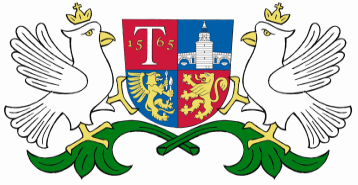  ОБЩИНА ТРЯВНАЗАПОВЕД№ 498Гр. Трявна, 15.10.2018 г.На основание чл. 44, ал. 2 от Закона за местното самоуправление и местната администрация и  във връзка с чл. 63, ал. 2 от Закона за местните данъци и такси О П Р Е Д Е Л Я МГраниците на районите, в които е организирано сметосъбиране и сметоизвозване в Община Трявна през 2019 година, както следва:І. Селища, в които е организирано сметосъбиране и сметоизвозване през цялата 2019 година:Район Трявнагр. Трявна, вкл. кв. Стояновци, кв. Хитревци, кв. Раданци, кв. Димиев хан,          с. Азмани, с. ГенчовциРайон Плачковцигр. Плачковци, вкл. кв. Ковачевци /без горна махала и Тринчевци от № 10 до 20/, кв. Късовци, кв. Стоевци, кв. Боевци, кв. Горни Плачковци, кв. Пунговци, кв. Нейковци, кв. МинкиноІІ. Селища с организирано сметосъбиране и сметоизвозване през цялата 2019 година извън цитираните по-горе:Район Трявнас. Бижовци, с. Околии, с. Скорци, с. Стайновци /без махала Малинка/,                  с. Тодореци, с. Войници, с. Добревци, с. КръстеняцитеРайон Плачковцис. Радино, с. Брежници, с. Енчoвци, с. Драгневци, с. Носеи, с. Сечен камък,          с. Маруцековци, с. Йововци, с. НожериРайон Белицас. Белица, с. Глутници, с. Армянковци, с. Райнушковци, с. Раевци,                        с. Маневци, с. ДимиевциРайон Бангейцис. Бангейци, с. Кашенци, с. Николаево, с. Дончовци, с. Веленци, с. ЗеленикаРайон Станчов ханс. Станчов хан, с. Бахреци, с. Мръзеци, с. МалчовциРайон Черновръхс. Черновръх, с. Кисийци, с. Малки Станчовци, с. Бърдени, с. Керени,                   с. Томчевци, с. Христовци, с. Чакали, с. Даевци, с. ФъревциРайон Радевцис. РадевциРайон Кръстецс. КръстецРайон Престойс. Престой, с. Рашеви, с. Милевци, с. Ошани, с. Койчовци, с. ЯворІІІ. Селища, в които е организирано сметосъбиране и сметоизвозване само за периода от 01.04. до 30.09.2019 година: с. Свирци, с. Дръндари, с. Дървари,              с. Ябълковци, с. Неновци, с. Креслювци, с. Ралевци, с. Руевци, с. Горни Дамяновци,      с. Горни Радковци.ІV. Сметоизвозването се извършва един път седмично за районите по т. І и минимум веднъж месечно по т. ІІ и т. ІІІ от настоящата заповед.Контрол по изпълнение на заповедта възлагам на Добрин Иванов – ръководител на звено „Чистота“ към Община Трявна.Настоящата заповед да се обяви публично и копие от същата да се връчи на кмета на град Плачковци, кметските наместници на км. Белица, км. Престой, км. Черновръх, км. Станчов хан, км. Бангейци, км. Радевци, директорите на дирекции ТСУ, СДУР, ФСАО за сведение и изпълнение.ДОНЧО ЗАХАРИЕВ,     /П/Кмет на Община Трявна